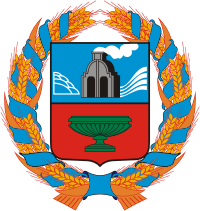             ___________________________                                    СЧЕТНАЯ ПАЛАТА АЛТАЙСКОГО КРАЯ  ЗАКЛЮЧЕНИЕна отчет Администрации Алтайского края об исполнении бюджета Территориального фонда обязательного медицинского страхования Алтайского края за 2013 годОбщие положенияЗаключение Счетной палаты Алтайского края по результатам проверки отчета об исполнении бюджета Территориального фонда обязательного медицинского страхования Алтайского края за 2013 год  подготовлено в соответствии с Бюджетным кодексом Российской Федерации, законами Алтайского края «О бюджетном устройстве, бюджетном процессе и финансовом контроле в Алтайском крае» и «О Счетной палате Алтайского края».Годовой отчет об исполнении бюджета Территориального фонда обязательного медицинского страхования Алтайского края представлен Администрацией Алтайского края с соблюдением установленного срока, в полном объеме с учетом требований действующего законодательства.Заключение Счетной палаты Алтайского края рассмотрено на коллегии Счетной палаты Алтайского края 21 мая 2014 года. Общая характеристика бюджета Территориального фонда обязательного медицинского страхования Алтайского края за 2013 годЗаконом Алтайского края от 30 октября 2012 года № 79–ЗС «О бюджете Территориального фонда обязательного медицинского страхования Алтайского края на 2013 год и на плановый период 2014 и 2015 годов» (далее – Закон о бюджете) утверждены основные характеристики бюджета Территориального фонда обязательного медицинского страхования Алтайского края (далее – Территориальный фонд) на 2013 год по доходам и расходам в сумме 16123254,7 тыс. рублей. Бюджет Территориального фонда утвержден сбалансированным.В связи с поступлением средств на реализацию региональных программ модернизации здравоохранения, на завершение двух направлений приоритетного национального проекта «Здоровье», увеличением поступлений из Федерального фонда обязательного медицинского страхования (далее – Федеральный фонд) и краевого бюджета на реализацию Территориальной программы обязательного медицинского страхования (далее – Территориальная программа ОМС) как составной части базовой программы государственных гарантий бесплатного оказания гражданам медицинской помощи, наличием неиспользованных остатков на счетах Территориального фонда на        1 января 2013 года, корректировкой плановых показателей налоговых и неналоговых доходов, в Закон о бюджете внесены изменения законом Алтайского края от 31 октября 2013 года № 68–ЗС, в том числе в основные характеристики бюджета Территориального фонда на 2013 год. В результате доходы и расходы бюджета Территориального фонда увеличены на 2971243,0 тыс. рублей и запланированы в объеме 19094497,7 тыс. рублей.Фактически в 2013 году поступило доходов 16995530,6 тыс. рублей, расходы составили 17211409,3 тыс. рублей, бюджет Территориального фонда за 2013 год исполнен с дефицитом в сумме 215878,7 тыс. рублей за счет уменьшения остатков денежных средств на счетах Территориального фонда в этой же сумме. Всего остаток денежных средств на счетах Территориального фонда по состоянию на 1 января 2013 года составлял 975378,2 тыс. рублей, на 1 января 2014 года составил  759499,5 тыс. рублей.   Исполнение бюджета Территориального фонда по доходамВ перечень главных администраторов доходов бюджета Территориального фонда включены: Территориальный фонд, Управление Федеральной налоговой службы по Алтайскому краю, Управление Федеральной антимонопольной службы по Алтайскому краю, Отделение Пенсионного фонда Российской Федерации по Алтайскому краю. Бюджет Территориального фонда по доходам за 2013 год исполнен в сумме 16995530,6 тыс. рублей, или на 89,0 % к годовому плану. К уровню 2012 года поступления доходов в бюджет Территориального фонда увеличились на 12,5 % в основном за счет увеличения межбюджетных трансфертов из Федерального фонда.Показатели объема поступлений и структура доходов бюджета Территориального фонда приведены в таблице:В структуре доходов безвозмездные поступления, как и в 2012 году, составляют  98,7 %, налоговые и неналоговые доходы – 1,3 %.Налоговые и неналоговые доходы поступили в бюджет Территориального фонда в сумме 227402,8 тыс. рублей, что в 3,4 раза больше плановых назначений. По сравнению с 2012 годом поступление этих видов налогов увеличилось на 13,8 %.Налоговые доходы поступили в бюджет Территориального фонда в сумме 553,1 тыс. рублей (за налоговые периоды, истекшие до 1 января 2011 года), или исполнены на      100,0 % к годовому плану по всем видам налогов. К уровню 2012 года поступление налоговых доходов увеличилось в 6,6 раза в основном за счет поступления налогов на совокупный доход (в 2012 году погашалась задолженность по налогам на совокупный доход за счет уменьшения поступления доходов текущего года).Поступление неналоговых доходов составило 226849,7 тыс. рублей, что в 3,4 раза выше плановых назначений (прочих неналоговых доходов поступило в 3,1 раза выше годового плана, поступление доходов от компенсации затрат государства и штрафов, санкций, возмещения ущерба не планировалось) и на 13,6 % выше поступлений за 2012 год.Безвозмездные поступления в бюджет Территориального фонда в 2013 году составили 16768127,8 тыс. рублей, или 88,1 % к утвержденному годовому плану. По сравнению с 2012 годом поступления увеличились на 1858107,2 тыс. рублей (12,5 %). 	В 2013 году безвозмездные поступления в бюджет Территориального фонда состояли из межбюджетных трансфертов и возврата остатков субсидий, субвенций и иных межбюджетных трансфертов, имеющих целевое назначение, прошлых лет, в том числе в бюджет Федерального фонда.Межбюджетные трансферты поступили из краевого бюджета и бюджета Федерального фонда в сумме 16771674,0 тыс. рублей, или 88,1 % к плану.Из краевого бюджета поступили средства на финансовое обеспечение скорой медицинской помощи (за исключением специализированной (санитарно–авиационной) скорой медицинской помощи:– на дополнительное финансовое обеспечение реализации Территориальной программы ОМС в части базовой программы обязательного медицинского страхования (далее – базовая программа ОМС) в сумме 105500,0 тыс. рублей, или 100,0 % к плану;	– на финансовое обеспечение дополнительных видов и условий оказания медицинской помощи, не установленных базовой программой ОМС в сумме 47553,0 тыс. рублей, или 100,0 % утвержденных бюджетных ассигнований.	Средства Федерального фонда в бюджете Территориального фонда утверждены в сумме 18873916,6 тыс. рублей, фактически поступило из Федерального фонда – 16618621,0 тыс. рублей, что на 2255295,6 тыс. рублей (11,9 %) меньше запланированных назначений, так как субсидия на реализацию региональных программ модернизации здравоохранения в части мероприятий по строительству перинатальных центров в сумме 2326218,1 тыс. рублей, утвержденная распоряжением Правительства Российской Федерации от 15 октября 2013 года № 1873–р, в бюджет Территориального фонда в 2013 году не поступила, реализация программы перенесена на 2014 год. 	В 2013 году из Федерального фонда поступили:	– субвенции на выполнение переданных органам государственной власти субъектов Российской Федерации полномочий Российской Федерации в сфере обязательного медицинского страхования в рамках базовой программы ОМС – 16547698,5 тыс. рублей, или 100,0 % к плану, рост к уровню 2012 года – 60,4 %;	– субсидии на проведение диспансеризации пребывающих в стационарных учреждениях детей–сирот и детей, находящихся в трудной жизненной ситуации (на завершение расчетов за 2012 год) – 247,7 тыс. рублей;	– субсидии на проведение дополнительной диспансеризации работающих граждан (на завершение расчетов за 2012 год) – 2165,3 тыс. рублей;	– межбюджетные трансферты, передаваемые бюджетам Территориальных фондов на единовременные компенсационные выплаты медицинским работникам – 68509,6 тыс. рублей, что в 3,9 раза меньше, чем в 2012 году в связи с изменениями в законодательстве (до 2013 года компенсационные выплаты осуществлялись за счет средств федерального бюджета, с 2013 года – финансовое обеспечение компенсационных выплат осуществляется в равных долях за счет средств федерального и краевого бюджетов), а также уменьшением числа медицинских работников в возрасте до 35 лет, прибывших после окончания образовательного учреждения высшего профессионального образования на работу в сельский населенный пункт (рабочий поселок). 	Доходы Территориального фонда от возврата остатков субсидий, субвенций и иных межбюджетных трансфертов, имеющих целевое назначение, в 2013 году составили 5217,0 тыс. рублей, что в два раза выше уровня прошлого года.	Из бюджета Территориального фонда в 2013 году осуществлен возврат остатков субсидий, субвенций и иных межбюджетных трансфертов, имеющих целевое назначение, прошлых лет, в сумме 8763,2 тыс. рублей, в том числе: в бюджет Федерального фонда – 5958,3 тыс. рублей, краевой бюджет – 2804,9 тыс. рублей, рост к уровню прошлого года на 62,6 % и 1,4 % соответственно. Исполнение бюджета Территориального фонда по расходамРасходы бюджета Территориального фонда за 2013 год составили 17211409,3 тыс. рублей, или 88,0 % к бюджетным назначениям, утвержденным уточненной бюджетной росписью, к уровню 2012 года – 108,7 %.Уменьшение объема расходов против утвержденных Законом о бюджете на  1883088,4 тыс. рублей (на 9,9 %) сложилось в основном в связи с отсутствием поступления межбюджетных трансфертов из бюджета Федерального фонда на реализацию региональных программ модернизации в части мероприятий по строительству перинатальных центров.Бюджет Территориального фонда исполнялся по трем разделам классификации расходов бюджетов: «Общегосударственные вопросы», «Здравоохранение» и «Межбюджетные трансферты общего характера бюджетам субъектов Российской Федерации и муниципальных образований».Исполнение бюджета Территориального фонда по расходам представлено в таблице:                                                                                                                          Общегосударственные вопросы В разделе «Общегосударственные вопросы» отражены расходы на выполнение управленческих функций Территориального фонда, которые составили 131244,1 тыс. рублей, или 89,9 % от утвержденного объема (146016,4 тыс. рублей). К уровню 2012 года расходы увеличились на 3991,2 тыс. рублей, или на 3,1 %. Объем средств, направленных на выполнение управленческих функций, составляет 0,8 % от объема поступивших доходов Территориального фонда, что не превышает норматива затрат, рекомендованного решением правления Федерального фонда ОМС от 13 мая 1999 года.   Здравоохранение По данному разделу предусмотрены расходы бюджета Территориального фонда на завершение реализации двух направлений приоритетного национального проекта «Здоровье», на исполнение Территориальной программы ОМС в рамках базовой программы ОМС, на реализацию «Программы модернизации здравоохранения Алтайского края на 2011 – 2013 годы», утвержденную постановлением Администрации Алтайского края от 30 марта 2011 года № 154 (далее – Программа модернизации здравоохранения). Законом о бюджете (с изменениями) объем расходов по данному разделу на 2013 год утвержден в сумме 16622263,2 тыс. рублей, уточненной бюджетной росписью бюджетные назначения утверждены в сумме 17011655,7 тыс. рублей. Фактическое исполнение составило 100,0 % плановых бюджетных назначений, утвержденных бюджетной росписью. По подразделу «Амбулаторная помощь» раздела «Здравоохранение» бюджетной росписью на 2013 год утверждены расходы на проведение дополнительной диспансеризации работающих граждан и диспансеризацию пребывающих в стационарных учреждениях детей–сирот и детей, находящихся в трудной жизненной ситуации в суммах 2165,3 тыс. рублей и 247,7 тыс. рублей соответственно. На указанные цели из бюджета Федерального фонда средства поступили в полном объеме на завершение расчетов за 2012 год. Территориальным фондом в первом квартале 2013 года на завершение расчетов с медицинскими организациями за проведенную в 2012 году диспансеризацию израсходовано 2413,0 тыс. рублей, остаток неиспользованных средств на расчетном счете Территориального фонда по состоянию на 1 января 2014 года отсутствует.	Реализация одного из направлений приоритетного национального проекта «Здоровье» – оказание дополнительной медицинской помощи участковой службой – закончена в 2012 году. Остаток неиспользованных средств на финансовое обеспечение дополнительной медицинской помощи в сумме 2804,8 тыс. рублей (с учетом возврата остатков неиспользованных средств медицинскими учреждениями) в 2013 году перечислен в краевой бюджет.	С 2013 года проведение диспансеризации и оказание дополнительной медицинской помощи участковой службой включены в Территориальную программу ОМС и затраты на их осуществление включены в тарифы на оплату первичной медико-санитарной помощи.По подразделу «Другие вопросы в области здравоохранения» раздела «Здравоохранение» отражены расходы на реализацию Программы модернизации здравоохранения Алтайского края и на выполнение Территориальной программы ОМС. Средства, поступившие из Федерального фонда на реализацию Программы модернизации здравоохранения Алтайского края в части внедрения стандартов медицинской помощи и повышения доступности амбулаторной медицинской помощи в сумме 3478,7 тыс. рублей, Территориальным фондом направлены на оплату реестров счетов медицинских организаций на завершение расчетов за декабрь 2012 года. Территориальная программа государственных гарантий оказания гражданам Российской Федерации на территории Алтайского края бесплатной медицинской помощи в 2013 годуТерриториальная программа ОМС разработана в соответствии с Программой государственных гарантий оказания гражданам Российской Федерации бесплатной медицинской помощи на 2013 год, утвержденной постановлением Правительства Российской Федерации от 22 октября 2012 года № 1074. 	Администрацией Алтайского края стоимость Территориальной программы ОМС в составе Территориальной программы государственных гарантий бесплатного оказания гражданам медицинской помощи на 2013 год утверждена в сумме  16768279,6 тыс. рублей, или на 6235679,6 тыс. рублей (на 59,2 %) больше, чем на 2012 год. Фактически на реализацию Территориальной программы ОМС Территориальным фондом направлено 17137008,0 тыс. рублей, что составляет 102,2 % от плана.Подушевой норматив финансирования за счет средств ОМС Территориальной программой (с учетом изменений) утвержден в размере 7058,85 рубля, что на 364,62 рубля или 5,4 % выше федерального (6694,23 рубля). Таким образом, Территориальная программа ОМС на 2013 год утверждена бездефицитной. Вместе с тем, средние нормативы финансовых затрат на единицу объема медицинской помощи в условиях стационара и на один вызов скорой медицинской помощи утверждены ниже федеральных. Бездефицитность Территориальной программы ОМС обеспечена за счет роста среднего норматива объема медицинской помощи на одного застрахованного в стационарных условиях по сравнению с федеральным на 0,736 койко–дня в год (42,3 %), при этом норматив финансовых затрат на единицу объема стационарной медицинской помощи утвержден на 380,61 рубля (19,2 %) ниже федерального норматива. 	Фактически территориальные нормативы финансовых затрат сложились ниже федеральных в основном по скорой медицинской помощи и стационарной медицинской помощи. Так, стоимость 1 койко–дня за счет средств ОМС по стационарной помощи на 22,3 % ниже федерального норматива, стоимость одного вызова скорой медицинской помощи – на 24,4 %. 	Средний норматив финансовых затрат на одно посещение при оказании амбулаторной медицинской помощи в неотложной форме Территориальной программой не утверждался, объемы оказания указанной помощи Главным управлением Алтайского края по здравоохранению и фармацевтической деятельности до медицинских учреждений не доводились.	По сравнению с 2012 годом в 2013 году, расходы медицинских организаций на оказание медицинской помощи в рамках Территориальной программы ОМС в целом возросли на 61,6 % или на 6423448,2 тыс. рублей в основном в связи с переходом на преимущественно одноканальное финансирование здравоохранения через систему обязательного медицинского страхования и, соответственно, включения в тариф на оплату медицинской помощи расходов на содержание медицинской организации, а также затрат на приобретение оборудования стоимостью до 100,0 тыс. рублей за единицу. Расходы на заработную плату увеличились на 2882186,3 тыс. рублей (45,9 %), начисления на оплату труда – на 855254,0 тыс. рублей (46,6 %). Вместе с тем, удельный вес заработной платы по сравнению с 2012 годом в общей сумме расходов снизился на 5,84 пункта, начислений на оплату труда – на 1,65 пункта. Доля расходов на приобретение медикаментов, перевязочных средств, химреактивов по сравнению с прошлым годом снизилась на 3,19 пункта, на приобретение продуктов питания, мягкого инвентаря – на 0,61 и 0,01 пункта соответственно. Межбюджетные трансферты общего характера бюджетам субъектов Российской Федерации	По данному разделу предусмотрены расходы бюджета Территориального фонда на реализацию региональных программ модернизации здравоохранения и на единовременные компенсационные выплаты медицинским работникам.В соответствии с Постановлением Правительства Российской Федерации от            15 февраля 2011 года № 85 «Об утверждении Правил финансового обеспечения в 2011-2016 годах региональных программ модернизации здравоохранения субъектов Российской Федерации за счет средств, предоставляемых из бюджета Федерального фонда обязательного медицинского страхования» Законом о бюджете Территориального фонда расходы на реализацию региональных Программ модернизации здравоохранения в части  укрепления материально-технической базы учреждений утверждены в сумме 2326218,1 тыс. рублей, что соответствует размеру выделенных Алтайскому краю по распоряжению Правительства Российской Федерации от 15 октября 2013 года № 1873-р субсидий из Федерального фонда на строительство перинатальных центров. Фактически в 2013 году указанные субсидии из Федерального фонда не поступили. Реализация программы модернизации в части строительства перинатальных центров перенесена на 2014 год.В целях осуществления единовременных компенсационных выплат медицинским работникам, предусмотренных Федеральным законом от 29 ноября 2010 года № 326–ФЗ «Об обязательном медицинском страховании в Российской Федерации», Алтайскому краю на основании распоряжения Правительства Российской Федерации от 28 декабря 2012 года № 2587-р выделены ассигнования в сумме 71500,0 тыс. рублей (в доле Федерального бюджета). Межбюджетные трансферты на указанные цели из Федерального фонда поступили в сумме 68509,6 тыс. рублей и Территориальным фондом по заявкам Главного управления Алтайского края по здравоохранению и фармацевтической деятельности в полной сумме перечислены в краевой бюджет. Порядок осуществления в 2013 году единых компенсационных выплат утвержден постановлением Администрации Алтайского края от 26 марта 2013 года № 172.Состояние дебиторской и кредиторской задолженностиДебиторская задолженность по сравнению с прошлым годом снизилась на 272151,4 тыс. рублей (в 14,3 раза) и на 1 января 2014 года составила 20481,9 тыс. рублей. Наибольший удельный вес в общей сумме дебиторской задолженности (98,3 %) занимают расчеты по доходам и по состоянию на 1 января 2014 года составляют 20145,6 тыс. рублей, в том числе: задолженность Территориальных фондов других субъектов Российской Федерации за пролеченных больных в сумме 20606,1 тыс. рублей, остаток неиспользованных средств федерального бюджета на единовременные компенсационные выплаты медицинским работникам в сумме 460,5 тыс. рублей (со знаком «минус»). 	Дебиторская задолженность по расчетам по выданным авансам по сравнению с прошлым годом значительно снизилась и на 1 января 2014 года составила 336,3 тыс. рублей, в том числе: расчеты по авансовым перечислениям в краевой бюджет в рамках финансового обеспечения Программы модернизации (остаток неиспользованной субсидии) – 125,2 тыс. рублей; авансовые платежи в соответствии с заключенными договорами по содержанию Территориального фонда – 211,1 тыс. рублей (подписка на периодические издания, по договорам ОСАГО, оплата услуг за январь 2014 года). Кредиторская задолженность по сравнению с прошлым годом снизилась в 27 раз и на 1 января 2014 года составила 78,3 тыс. рублей (по платежам в бюджет). Снижение произошло в основном в связи с погашением задолженности по расчетам и выплатам по пенсионному, социальному и медицинскому страхованию населения по дополнительной диспансеризации работающих граждан за счет субсидии из Федерального фонда в сумме 2165,3 тыс. рублей. Нормированный страховой запасПо состоянию на 1 января 2014 года объем нормированного страхового запаса составлял 1300000,0 тыс. рублей, что соответствует Закону о бюджете. Выводы и предложения	Бюджет Территориального фонда исполнен в соответствии с Законом о бюджете.Доходы бюджета за 2013 год составили 16995530,6 тыс. рублей, или 89,0 % плановых назначений.	Расходная часть бюджета Территориального фонда за 2013 год исполнена в сумме 17211409,3 тыс. рублей, или 88,0 % к уточненным бюджетным назначениям.	Бюджет исполнен с превышением расходов над доходами в сумме 215878,7 тыс. рублей за счет уменьшения остатков на счетах.	Счетная палата Алтайского края предлагает Алтайскому краевому Законодательному Собранию рассмотреть и утвердить отчет об исполнении бюджета Территориального фонда обязательного медицинского страхования Алтайского края за 2013 год.Заместитель председателяСчетной палаты  Алтайского края                                                                          Т.П. КирееваПлан Исполнено Исполнено в %Исполнено в %Структура в %Структура в %Наименование показателейтыс. руб.тыс. руб.к плану к факту 2012г.2013г.2012г.Налоги на совокупный доход налогоплательщиков, применяющих специальные налоговые режимы (за налоговые периоды, истекшие до 1 января 2011 года)95,595,5100,0х0,0-0,02Задолженность и перерасчеты по отмененным налогам, сборам и иным обязательным платежам 457,6457,6100,0в 6,8 раз меньше0,00,02Доходы от оказания платных услуг и компенсации затрат государства-231,2хх0,00,0Доходы от продажи материальных и нематериальных активов-1,7хх0,0хШтрафы, санкции, возмещение ущерба-16299,3х85,90,10,12Прочие неналоговые  поступления в территориальные фонды обязательного медицинского страхования66975,0210317,5в 3,1 раза больше116,41,241,20Итого налоговых и неналоговых доходов67528,1227402,8в 3,4 раза больше113,81,341,3Средства бюджетов субъектов Российской Федерации, передаваемые бюджетам территориальных фондов обязательного медицинского страхования 153053,0153053,0100,0в 4,5 раза меньше0,94,50Средства Федерального фонда обязательного медицинского страхования, передаваемые бюджетам территориальных фондов обязательного медицинского страхования18873916,616618621,088,1116,897,7894,20Доходы от возврата бюджетами бюджетной системы Российской Федерации остатков субсидий, субвенций и иных межбюджетных трансфертов, имеющих целевое назначение прошлых лет 	-	 5217,0хв 2 раза больше0,030,02Возврат остатков субсидий, субвенций и иных межбюджетных трансфертов, имеющих целевое назначение прошлых лет из бюджетов территориальных фондов обязательного медицинского страхования--8763,2х136,3-0,05-0,04Итого безвозмездных поступлений 19026969,616768127,888,1112,598,6698,7ВСЕГО доходов19094497,716995530,689,0112,4100,0100,0Бюджетные  назначения Исполнено исполнено, в %исполнено, в %структура, в %структура, в %Наименование показателейБюджетные  назначения тыс. руб.к бюджет-ным назначе- ниям к факту 2013 год2012 год1234567Общегосударственные вопросы146016,4131244,189,9103,10,80,8Аппараты органов управления государственных внебюджетных фондов146016,4131244,189,9103,10,80,8Здравоохранение17011655,717011655,6100,0125,098,886,0Проведение диспансеризации пребывающих в стационарных учреждениях детей - сирот и детей, находящихся в трудной жизненной ситуации 247,7247,7100,01,60,00,1Проведение дополнительной диспансеризации работающих граждан 2165,32165,3100,03,80,010,31234567Финансовое обеспечение оказания дополнительной медицинской помощи участковой службойххххх2,2Реализация региональных программ модернизации здравоохранения субъектов Российской Федерации в части внедрения стандартов медицинской помощи, повышение доступности амбулаторной медицинской помощи3478,73478,7100,00,180,0212,4Финансовое обеспечение организации обязательного медицинского страхования (Территориальная программа ОМС в части базовой программы ОМС)16958211,016958210,9100,0150,998,571,0Выполнение Территориальной программы ОМС в части финансового обеспечения дополнительных видов и условий оказания медицинской помощи, не установленных базовой программой ОМС47553,047553,0100,0х0,27хМежбюджетные трансферты общего характера бюджетам субъектов Российской Федерации и муниципальных образований2397718,168509,62,863,30,413,2Реализация программ модернизации здравоохранения субъектов Российской Федерации в части укрепления материально-технической базы медицинских учреждений2326218,10,00,00,00,010,2Реализация программ модернизации здравоохранения субъектов Российской Федерации в части внедрения современных информационных систем в здравоохранение в целях перехода на полисы ОМС единого образцаххххх1,3Единовременные компенсационные выплаты медицинским работникам 71500,068509,695,825,70,41,7ВСЕГО  расходов19555390,217211409,388,0108,7100,0100,0